1. Zpracujte systémovou analýzu obchodu s potravinami, v němž jste prováděli průzkum pro úkol č. 1.Specifikujte cíl (tj. odpovězte na otázku: "Co je cílem obchodu s potravinami?")Definujte alespoň 2 subsystémy, které jsou relevantní vzhledem k vámi stanovenému cíli (tj. jejichž prvky a funkce přispějí k dosažení cíle systému)Pro každý subsystém definujte alespoň 2 prvky a 2 funkce/procesyPro každý prvek a pro každý proces určete alespoň 1 vlastnosta) Specifikujte cíl (tj. odpovězte na otázku: "Co je cílem obchodu s potravinami?")- poskytování zákazníkům kvalitní a cenově dostupné potraviny a další zbožíb) Definujte alespoň 2 subsystémy, které jsou relevantní vzhledem k vámi stanovenému cíli (tj. jejichž prvky a funkce přispějí k dosažení cíle systému)- nakupování a zásobování- marketing a prodejc) Pro každý subsystém definujte alespoň 2 prvky a 2 funkce/procesynakupování a zásobování-prvkydodavatelé zbožíkvalitativní požadavky na produktynakupování a zásobování-funkce/procesyvyjednávání cen, dodacích podmínek a dalších věcí s dodavateliukládání, výdej a celková starost o zboží ve skladumarketing a prodej-prvkyreklamní materiály, které slouží k propagaci produktůvztahy se zákazníky, různé dotazníky a ankety o nákupních preferencích, aby se mohly uzpůsobovat různé kampaně a podobněmarketing a prodej-funkce/procesyproces propagace prostřednictvím internetu, televize, letákůproces zpracování nákupu zákazníka a vyúčtování platby na pokladněd) Pro každý prvek a pro každý proces určete alespoň 1 vlastnostnakupování a zásobovánízajištění účinné a rychlé komunikace s dodavatelizabezpečení správného a efektivního využití skaldových prostorů marketing a prodejkreativita, schopnost vytvářet inovativní a atraktivní reklamní kampaně, které získají zákazníkybezpečnost a spolehlivost pokladního systému, zabezpečení, že jsou platby zpracovány bezpečně2. Údaje uvedené v tabulce na následující straně se týkají skutečností, jež souvisejí s provozem Vysoké školy ekonomické v Praze. Každý jednotlivý údaj je opatřen pořadovým číslem.Úkoly pro vás:(1) Ve třetím sloupci každou z uvedených položek zařaďte do jedné z kategorií:P prvekA atribut prvkuH hodnota (atributu)T třída / kategorie (prvků)Připomenutí: Třída/kategorie je množina prvků, jež považujeme za ekvivalentní. Kritériem ekvivalence jsou nejčastěji společné atributy prvků. Jinými slovy: členy třídy mohou být pouze prvky, které mají stejné atributy.(2) Ve čtvrtém sloupci uveďte: pro každý prvek P – pořadové číslo třídy/kategorie T, do níž může patřit (mohou existovat i prvky, jež nepatří do žádné třídy).Připomenutí: Jestliže prvek P patří do třídy/kategorie T, pak existuje množina atributů, společná třídě/kategorii T i prvku P.pro každý atribut A – pořadové číslo prvku P nebo třídy/kategorie T, jehož/jíž je vlastností (každá vlastnost musí být vlastností alespoň jednoho prvku nebo třídy, může být vlastností více prvků nebo tříd).pro každou hodnotu H – pořadové číslo atributu, jehož je hodnotou (každá hodnota musí patřit k nějakému atributu, může být hodnotou více atributů).(3) Vaši kategorizaci zaznamenejte v aplikaci OptimalSort (https://26829dc.optimalworkshop.com/optimalsort/ca7ee2)Při vstupu do aplikace uveďte vaše jméno a příjmení.(4) Uvedené skutečnosti znázorněte pomocí notace diagramu tříd v UML. Prvky a třídy/kategorie budou znázorněny jako třídy, atributy jako součásti tříd. Hodnoty se v diagramu tříd nezobrazují. Níže uvedenou tabulku si zkopírujte a vyplňte tolikrát, kolik budete potřebovat tříd. Používejte prosím názvy, nikoli pořadová čísla.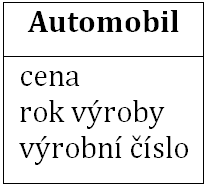 Příklad vyplnění tabulky pro prvek/kategorii Automobil: Poznámka: Vzájemné vztahy prvků nebo kategorií/tříd nejsou předmětem této úlohy, vaším úkolem je „pouze“ vytvořit jejich seznam.Prvek P nebo třída Tatribut AEntitaP/A/H/TPořadové číslo11970 mmH252175 cmH25321 letH234361H65barvaA206čísloA217dveřeP208hnědáH59instituceP2010JirkaP1611London School of Economics and Political ScienceH912názevA2013NovákP1614NovákováP1615oknoP2016osobaT/17osobní jménoA1618příjmeníA1619studentP2020školaT/21učebnaP2022učitelP2023věkA1624Vysoká škola ekonomickáH925výškaA1626zaměstnanecT/OSOBAJirkaNovákNovákováOsobní jménoPříjmení Věk Výška INSTITUCELondon School of Economics and Political ScienceVysoká škola ekonomickáŠKOLABarva Dveře Okno InstituceNázev StudentUčebnaUčitelBARVAHnědá VĚK21 letVÝŠKA1970 mm175 cmČÍSLO361